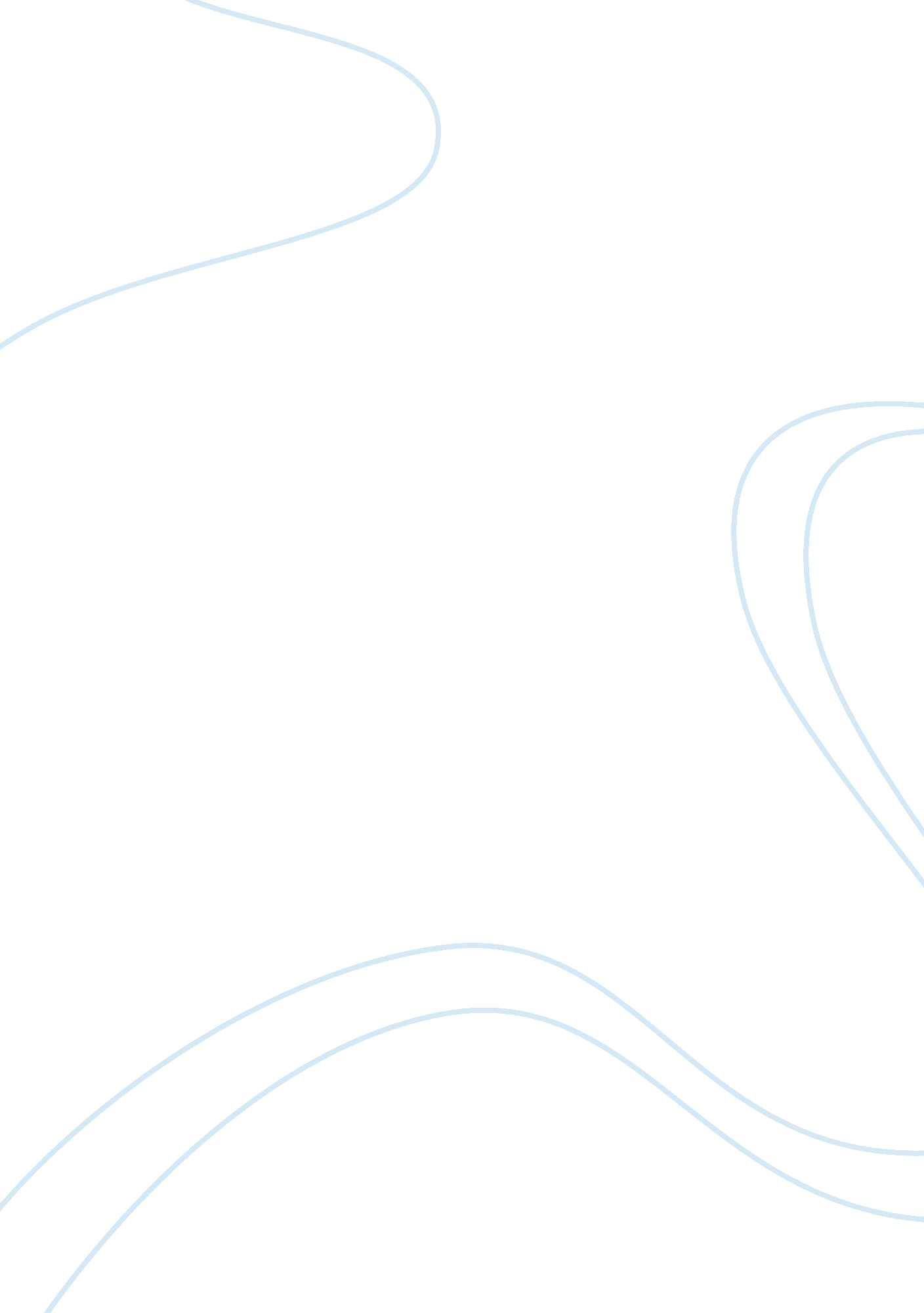 The importance of continually improving knowledge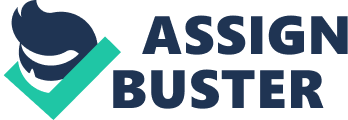 Explain the importance of continually bettering cognition and pattern. As a professional. I have a duty to prosecute in uninterrupted professional development. This means taking action to maintain my accomplishments and knowledge up to day of the month and seeking to better my capablenesss across the scope of undertakings I carry out daily. Continually bettering my cognition is indispensable to my function and ensures that I have the accomplishments and cognition needed to make the best for the administration that I work for. I need to be cognizant of the most up to day of the month statute laws and guidelines. and the public assistance demands. As a member of direction it is even more critical that I am cognizant and up to day of the month with the above. as portion of my function is to steer. support and influence other staff to make good in their ain functions. Your ain professional development does non merely impact on yourself but other staff. the administration and people who use the service. Brooding pattern is a immense portion of professional development and you need to be adept in this to truly profit from it. knocking your ain pattern isn’t ever easily but if you take a measure back and expression at it from different points of position it can truly profit yourself and your accomplishments. To better my ain cognition is really of import to me and I truly bask larning new accomplishments which can profit my functions or future functions. In making this I feel I am come oning in my calling. maintaining myself desirable to other employers and maximizing my possible to make good within my calling. Therefore if I continue to develop professionally and better my cognition ensuing in me bettering my pattern I will: •Become a positive function theoretical account to other staff •Be confident in my ain abilities and future employment •Lead and influence staff positively with the right information and highest of criterions. •Recognise chance for farther calling to motion 